INDICAÇÃO Nº           / 2020Assunto: Solicita a manutenção da Academia ao Ar Livre localizada na Av. Eloy Argemiro Carniatto – Cecap.Senhor Presidente,INDICO ao Sr. Prefeito Municipal, nos termos do Regimento Interno desta Casa de Leis, que se digne V. Ex.ª determinar à Secretaria de Obras, manutenção da Academia ao Ar Livre localizada na Av. Eloy Argemiro Carniatto – Cecap.SALA DAS SESSÕES, 03 de outubro de 2020.LEILA BEDANIVereadora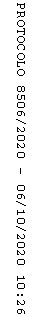 